Nazwa przedmiotu: religiaKlasa: IIData 24.04.20r.Temat: Pan Jezus wybiera Apostołów.Spotykamy się na Zoom 24.04. g. 9.10A w przyszłym tygodniu tylko we wtorek o 10.10, na stałe id 455-711-2016W trakcie tej lekcji (cele):nauczysz się, że Apostołowie wypełniają misję daną im przez Jezusa by nauczali o Bogu, udzielali chrztu i uczyli jak być wiernym słowu Bożemu. 
- uczeń wie, kto powołał apostołów, uczeń potrafi podać ich liczbę oraz wymienić ich imiona, uczeń wie, kto jest apostołem dzisiaj,  uczeń wie jakie zadania wypełnia apostoł we współczesnym świecie.2.	zapoznasz się z tekstem na s. 81 4.	wykonasz zadanie w podręczniku na s. 82 i 83 (kto nie ma podręcznika ten skorzysta ze zdjęć poniżej i wpisze zadania do zeszytu).W tym trudnym dla nas wszystkich czasie zachęcam Was do podjęcia modlitwy w intencji chorych, służby zdrowia oraz tych wszystkich, którzy dążą do zatrzymania rozprzestrzeniania się koronawirusa Módlcie się również za cały Kościół święty, papieża, biskupów, kapłanów Poszukajcie, proszę na YT pieśni „Barka” i zaśpiewajcie ją z całą rodziną na cześć papieża Franciszka 
i za cały Kościół święty. Czego będziesz potrzebować do tej lekcji?1.	smartfon2.	laptop/komputer3.	zeszyt i coś do pisania4.	dostęp do Internetu i przeglądarki internetowej5.	ewentualnie wsparcie rodzeństwa lub innego członka rodziny, który zna pomoże Ci w obsłudze sprzętu i InternetuZAKRES REALIZACJI PODSTAWY PROGRAMOWEJ: Rozwijanie poznania wiary. Jezus żyje w Kościele. Zapoznanie z wybranymi wydarzeniami z historii zbawienia. Kształtowanie świadectwa wiary w codziennym życiu. Jezus posyła swoich uczniów na cały świat.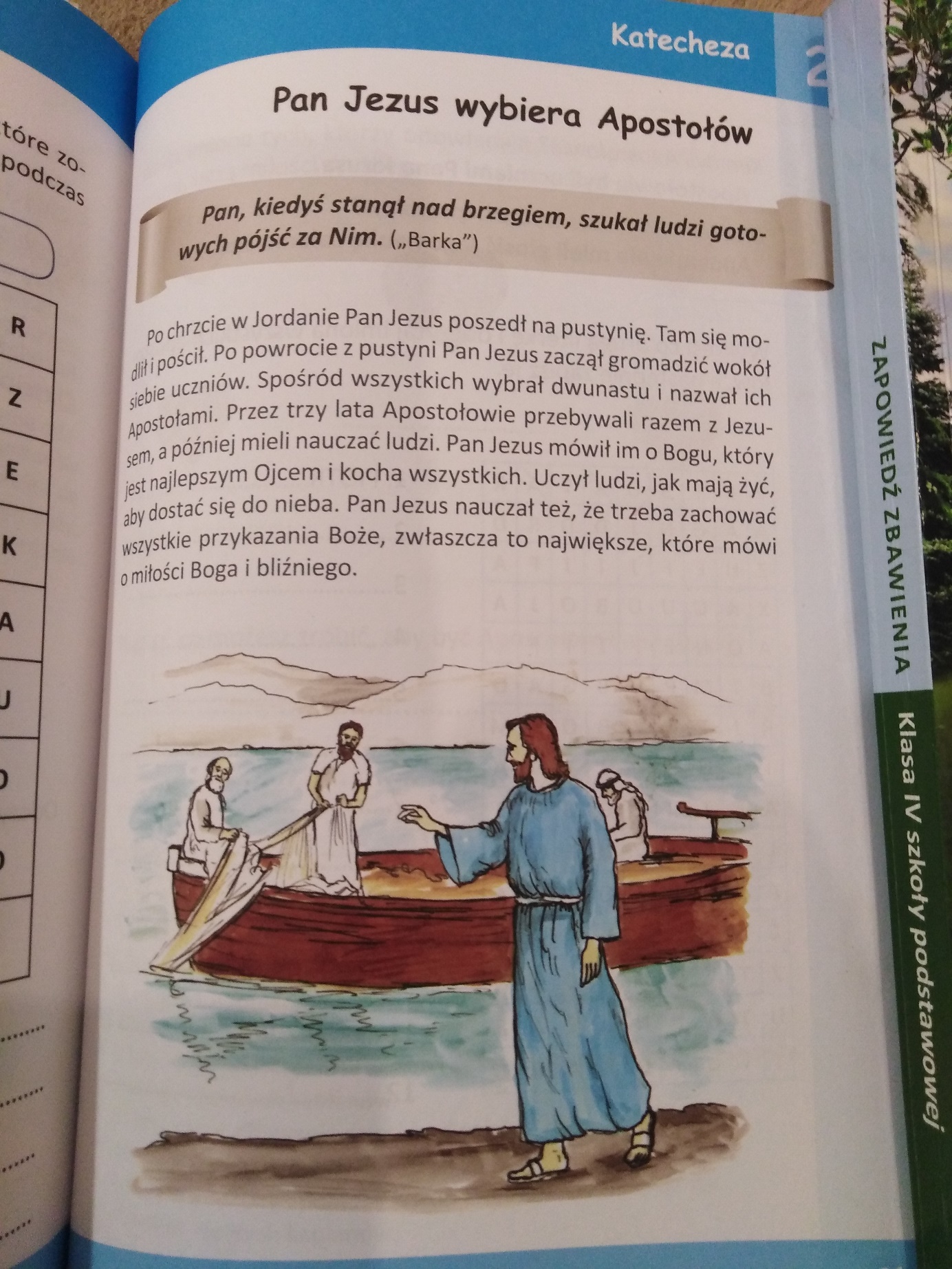 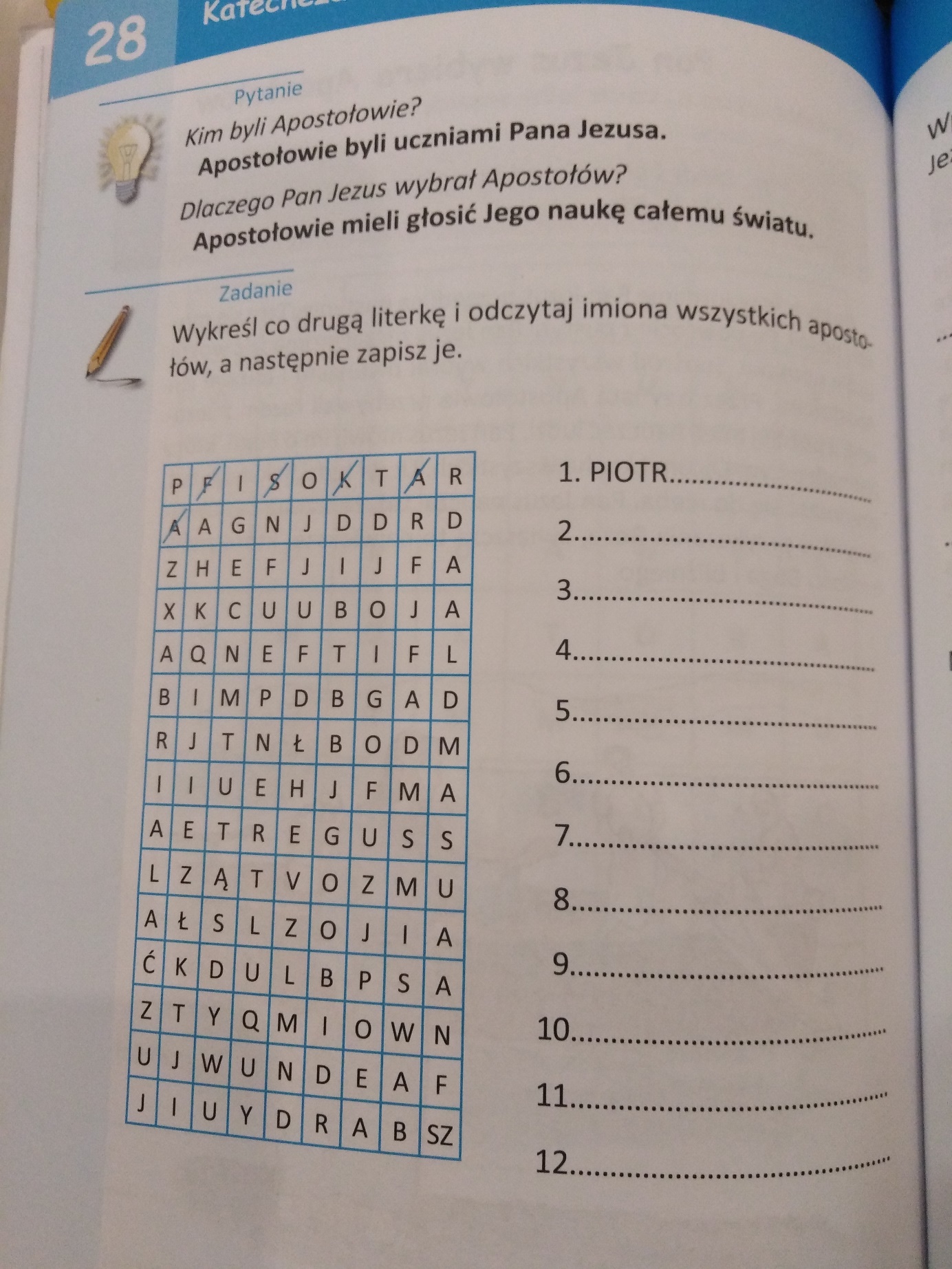 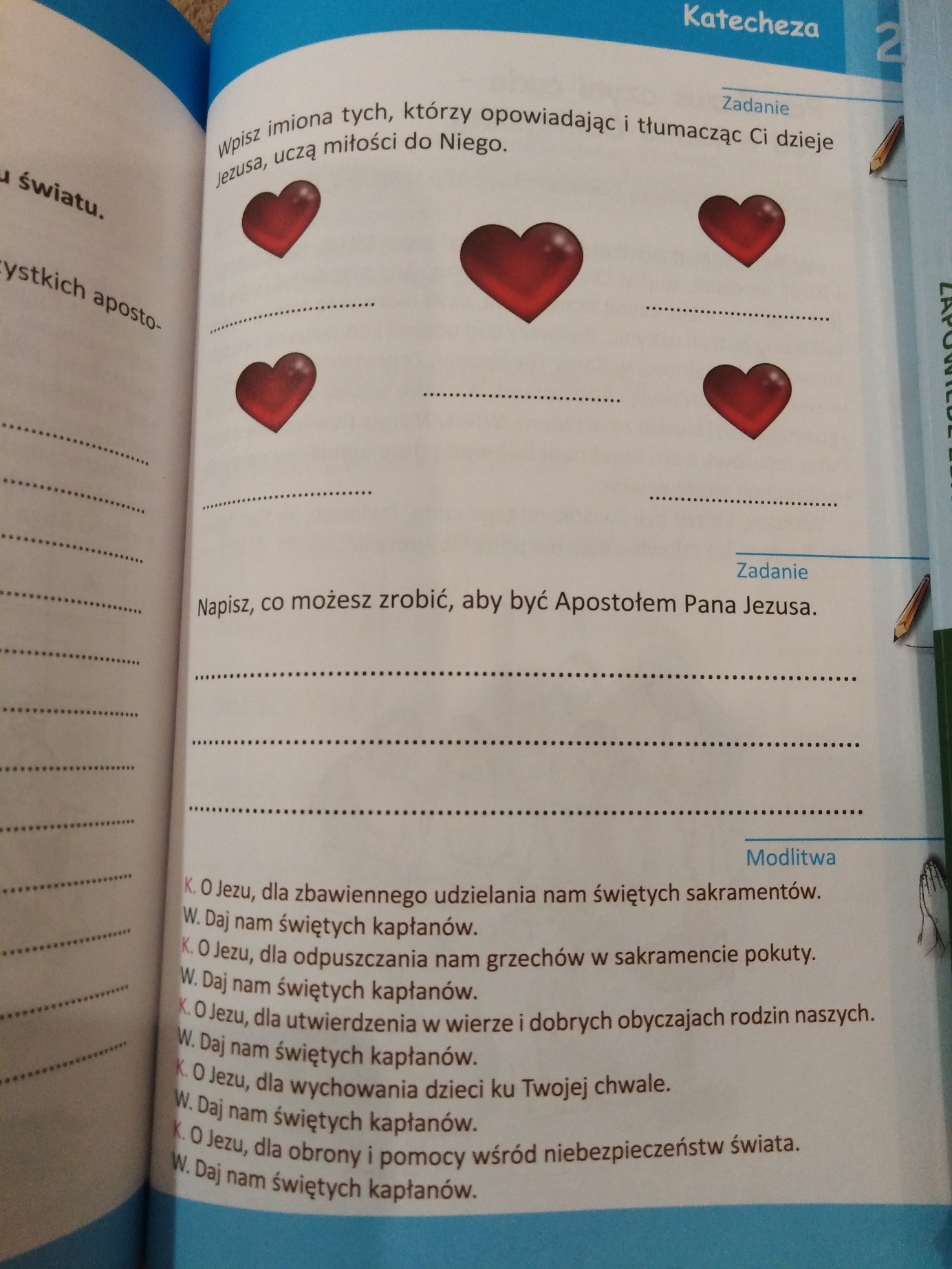 